Protokoll zur 11. Sitzung im Sommersemester 2023 vom FaRa PrimarDatum und Uhrzeit: 		Donnerstag, 06. Juli 2023Ort: 				FSR-BüroLegende der Abstimmung: 	(ja/nein/Enthaltung)Protokollantin: 		ResaAnwesende Gewählte: 	Resa, Tim, Henriette, AnneGäste: 			Maurice, Lola, John, Fiona, TeresaBeschlussfähigkeit: 		4 von 5 ist gegebenAnnahme der Tagesordnung(4/0/0)Annahme des letzten Protokolls vom 29.06.2023(4/0/0)FinanzbeschlüsseDer Fachschaftsrat Primarstufe beschließt anteilig 450,- € zur Finanzierung des Sommerfestes am 13.07.2023. Die Kalkulationstabelle kann im Anhang eingesehen werden. Der Betrag wird in der Kategorie Veranstaltung abgerechnet.Damit ist ein Drittel der Gesamtkosten beschlossen. Ebenfalls beschließen der FSR Inklusion und der FSR Sport jeweils 450,- € für das Sommerfest. Somit sind die Gesamtkosten gedeckt.(4/0/0)Der Fachschaftsrat Primarstufe beschließt 10,- € zur Finanzierung der Versandgebühren für die Zeitschrift „Fluter“ der BpB für die Erstibeutel 2023. Der Betrag wird in der Kategorie Veranstaltung abgerechnet.(4/0/0)Weitere BeschlüsseKeine weiteren BeschlüsseGremienberichteKeine GremienberichteWorkshops und VeranstaltungenSommerfest (13.07.)Stand Schichtpläne: SpoWis sind hier gefragt!Dozierende: bisher keine festen Zusagen, eher absagen (Bosse, Wilbert, Kuzle, Pürgst.) Kühlschrank im Büro sollte leer sein!Kühlschränke sonst in pädagogischer Werkstatt und Haus 16 (Teeküche, …)Kühlschrank für Getränke wird am Tag des Festes gestelltKühlschrank in Mensa anfragen? 							 MoStudents Deadline mit FreiRufTreffen zur Planung am 14.07., 10 Uhr > Wer übernimmt Austausch?		 Lola/TeresaSonstigesErstibeutelStudentenwerk liefert erst Mitte September> im Notfall Kram zum Wegnehmen dazulegen, wenn Beutel verteilt werdenDatum zum Packen in letzter Sitzung festlegen (27.07.)Beschlüsse in nächster Sitzung (20.07.) für Beutel, Feuerzeuge, Flyer, Postkarte!3 Angebote für Sachen, wenn über 300 € (3€ pro Stück maximal)		 TimDirekt auch bestellenAbsprache mit KreidestaubAnfrage: 17./18.08. 11-16 Uhr Lernraum für Workshops (vorlesungsfreie Zeit)Absprache mit Security müssen sie selbst vornehmenWeitere Kontaktpflege (bisher Henriette)						 JohnAus der MailbrancheProf. Dr. Jennifer Paetsch (04.07.)Jobangebot > Aufnahme in PN							 TimJan Ole Reiß (04.07.)FSR goes StuPa: WhatsApp-Gruppe für Austausch mit FSRs			 Mo/LolaJuliane Thiem (05.07.)WarmUP 2023 am 19. Oktober Wir nehmen teil und machen einen Stand. > Rückmeldung bis 20. Juli		 FionaKommende SitzungDonnerstag, 20.07.2023, 15:30 Uhr (Ausstand Anne)____________________________________________________________________________Ende der Sitzung: 16:50 UhrAnhang: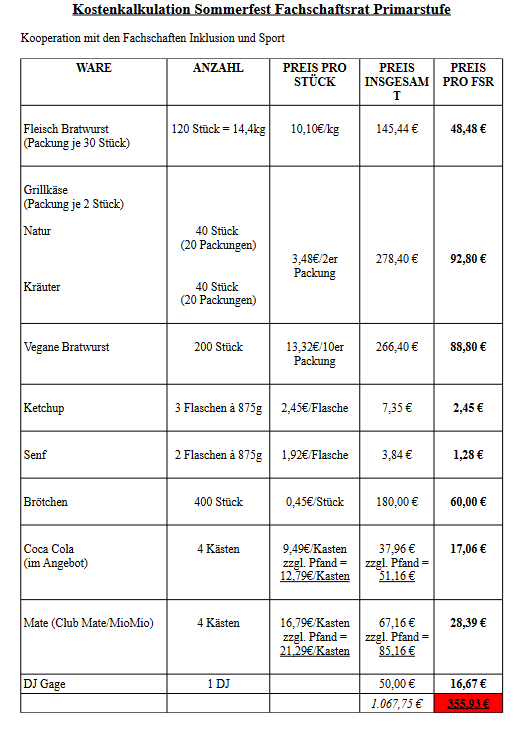 